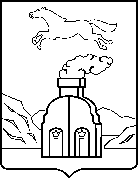 КОМИТЕТ  ПО СТРОИТЕЛЬСТВУ,  АРХИТЕКТУРЕ  И   РАЗВИТИЮ  ГОРОДА  БАРНАУЛАПРИКАЗот________________________							№__                В соответствии с Федеральным законом от 27.07.2010 №210-ФЗ «Об организации предоставления государственных и муниципальных услуг», постановлением администрации города от 12.02.2015 №188 «Об утверждении Порядка разработки и утверждения административных регламентов предоставления муниципальных услуг на территории городского округа – города Барнаула Алтайского края, проведения экспертизы их проектов»ПРИКАЗЫВАЮ:1.	Утвердить Административный регламент предоставления муниципальной услуги «Подготовка и выдача решения о согласовании размещения объекта на землях или земельных участках, находящихся в государственной или муниципальной собственности, без предоставления земельных участков и установления сервитутов, публичного сервитута на территории городского округа - города Барнаула Алтайского края» 2.	Признать утратившим силу приказ комитета по строительству, архитектуре и развитию города Барнаула  от 12.11.2018  №57 «Об утверждении Административного регламента предоставления муниципальной услуги «Подготовка и выдача решения о согласовании размещения объекта на землях или земельных участках, находящихся в государственной или муниципальной собственности, без предоставления земельных участков и установления сервитутов, публичного сервитута на территории городского округа - города Барнаула Алтайского края».3. Главному специалисту по информатизации Сивенкову А.А. обеспечить опубликование приказа в официальном сетевом издании «Правовой портал администрации г.Барнаула».4. Контроль за исполнением приказа оставляю за собой.Председатель комитета                                                                        А.А.ВоробьевОб утверждении Административного регламента предоставления муниципальной услуги «Подготовка и выдача решения о согласовании размещения объекта на землях или земельных участках, находящихся в государственной или муниципальной собственности, без предоставления земельных участков и установления сервитутов, публичного сервитута на территории городского округа - города Барнаула Алтайского края